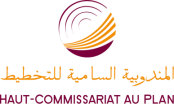 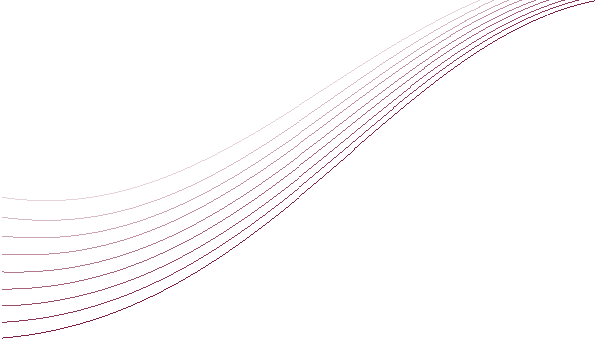 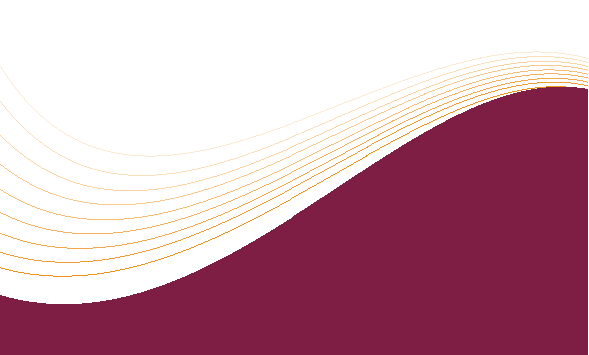 2لـمـحــــة حـــول المنهجيــةAPERCU METHODOLOGIQUE3نـظـــرة عـامــــةVUE D’ENSEMBLE4الرقم الاستدلالي للأثمان عند الاستهلاك حسب الأقسام والمجموعـات والطبقات INDICE DES PRIX A  DIVISION,  GROUPE  ET  CLASSE5الرقم الاستدلالي للأثمان عند الاستهلاك حسب الأقسام والمجموعـات والطبقات INDICE DES PRIX A  DIVISION,  GROUPE  ET  CLASSE6الرقم الاستدلالي للأثمان عند الاستهلاك حسب الأقسام والمجموعـات والطبقات INDICE DES PRIX A  DIVISION,  GROUPE  ET  CLASSE7الرقم الاستدلالي للأثمان عند الاستهلاك حسب الأقسام والمجموعـات والطبقات INDICE DES PRIX A  DIVISION,  GROUPE  ET  CLASSE8الرقم الاستدلالي للأثمان عند الاستهلاك حسب الأقسام والمجموعـات والطبقات INDICE DES PRIX A  DIVISION,  GROUPE  ET  CLASSE9حسـب المـدن وأقسام المواد  الرقم الاستدلالي للأثمان عند الاستهلاكINDICE DES PRIX A LA CONSOMMATION PAR VILLE ET DIVISION DE PRODUITS  Juin  2022                                                                                                                                                                                                                   2022 يونيو10 L’indice des prix à la consommation (Base 100 : 2017) mesure le niveau et l’évolution des prix de détail dans le temps et dans l’espace.La population de référence est constituée de l’ensemble de la population urbaine.Le panier de l’indice contient 546 articles et 1391 variétés de produits représentant la majorité des articles consommés par la population urbaine.  Ces articles sont classés en 12 divisions et 43 groupes.Les pondérations de l’année de base ont été calculées à partir des données provenant des résultats de l’enquête de consommation de 2014. Elles représentent la structure des dépenses de consommation des ménages urbains.Les prix sont relevés à l’aide d’une enquête permanente dans 18 des principales villes  représentant les 12 régions du Royaume, à savoir : Agadir, Casablanca, Fès, Kénitra, Marrakech, Oujda, Rabat, Tétouan, Meknès, Tanger, Laâyoune, Dakhla, Guelmim, Settat, Safi, Béni–mellal ,Al Hoceima et Errachidia.La formule de calcul de l’indice est celle de « Laspeyres en chaîne ». Cette formule offre la possibilité d’actualiser en continu le panier et les cœfficients de pondération. Elle permet aussi de résoudre les problèmes induits par les produits saisonniers.Signalons que les indices publiés sont des indices bruts, c'est–à–dire non corrigés des variations saisonnières            يهدف الرقم الاستدلالي للأثمان عند الاستهلاك (أسـاس 100 : 2017) إلى قيــاس مستـــوى و تطـور أثمـان التقسيط في الزمـان و المكان.   تتكون الساكنة المرجعية من مجموع السكان الحضريين.   تحتـوي سلـة الرقم الاستدلالي علـى 546 مـادة و1391  نـوعيـة. وهي تمثل معظم المواد المستهلكة من طرف الساكنة الحضرية. وقـد صنفت هذه المواد حسب 12 قسم و43 مجموعـة.تم حسـاب معامـلات الترجيح على أساس معطيات البحث الوطني للاستهلاك لفترة 2014. وتمثل هذه الترجيحـات بنية استهلاك الأسر الحضريـة.  تتم معاينـة الأثمـان بواسطة بحـث مستمـر على صعيد 18 مدينة رئيسيـة تمثل الجهات الاثناعشر  للمملكة وهـي : أكاديـر،  الـدار البيضـاء، فاس، القنيطـرة،  مراكـش، وجـدة، الربـاط، تطـوان،  مكنـاس، طنجـة، العيـون، الداخلة، كلميم، سطات، آسفي، بني ملال، الحسيمة والرشيدية.  يحسب الرقم الاستدلالي لأثمان التقسيط باستعمال طريقة "لاسبيـر المتسلسلـة". ومن مزايـا هذه الطريقـة أنهـا تمكن من تحييـن سلـة المواد ومعاملات الترجيح. كما أنها تساعـد على حل مشكـل المواد الموسمية.  وتجدر الإشارة إلى أن الأرقام الاستدلالية غير مصححة من التغيرات الموسـميـةAu terme du mois de juin 2022, l’indice des prix à la consommation a atteint le niveau de 110,2 contre 110,8 le mois précédent, marquant ainsi une hausse de 0,5%.– Variations au niveau des divisions    L’indice des prix des «produits alimentaires et boissons non alcoolisées» a connu une hausse de 0,1% au cours du mois de juin 2022 par rapport au mois précédent. Cette variation résulte d’une part, de la baisse des prix des «Huiles et graisses» avec 2,7%, du «Lait, fromage et œufs» avec 2,1%, des «Eaux minérales, boissons rafraichissantes, jus de fruits et de légumes» avec 0,8% et du «Café, thé et cacao» avec 0,4%. Et d’autre part, les prix ont diminué de 3,1% pour les «Légumes», de 2,4% pour les «Poissons et fruits de mer», de 0,2% pour les «Fruits» et de 0,1% pour les «Viandes».  Les indices des autres divisions ont, quant à eux, connu des variations allant d’une stagnation à une hausse de 3,6%.   – Variations au niveau des villes      A l’échelle des villes, l’indice des prix à la consommation a enregistré, au cours du mois de juin 2022 par rapport au mois précédent, les hausses les plus importantes à Meknès et Beni-Mellal avec 0,9%, à Casablanca et Marrakech avec 0,8%, à Tétouan et Laâyoune avec 0,7%, à Agadir et Oujda avec 0,6% et à Kénitra, Rabat, Guelmim et Settat avec 0,5%. En revanche, une baisse a été enregistrée à Fès avec 0,7%.– Variation annuelle              L’indice des prix à la consommation des six premiers mois de l’année 2022 a connu une hausse de 5,1% par rapport à celui de la même période de l’année 2021. L’indice du mois de juin 2022 a connu une baisse de 7,2% par rapport au même mois de l’année 2021.    خلال شهر يونيو 2022، بلغ مستوى الرقم الاستدلالي للأثمان عند الاستهلاك 110,2 مقابل110,8  في الشهر المنصـرم، مسجـلا بذلك ارتفاعا قدره 0,5%.– تطور الرقم الاستدلالي على مستوى الأقسام      عرف الرقم الاستدلالي لـ"المواد الغذائية والمشروبات غير الكحولية" ارتفاعا قدره0,1%  خلال شهر يونيو 2022 بالمقارنة مع الشهر السابق. وقد نتج هذا الارتفاع، من جهة، عن ارتفاع هم على الخصوص "الزيوت والذهنيات" ب %2,7 و"الحليب والجبن والبيض" ب %2,1 و"المياه المعدنية والمشروبات المنعشة وعصير الفواكه والخضر" ب %0,8 و"القهوة والشاي والكاكاو" ب %0,4. وعلى العكس من ذلك، انخفضت أثمان "الخضر" ب %3,1  و"السمك وفواكه البحر" ب %2,4 و"الفواكه" ب %0,2 و"اللحوم" ب %0,1.  أما بالنسبة لباقي الأقسام، فإن أرقامها الاستدلالية قد عرفت تغيرات تراوحت ما بين استقرار وارتفاع ب %3,6.– تطور الرقم الاستدلالي على مستوى المدن      على صعيد المـدن، سجل الرقم الاستدلالي للأثمان عند الاستهلاك، خلال شهر يونيو 2220 بالمقارنة مع الشهر السابق، أهم الارتفاعات في مكناس و بني ملال ب %0,9 وفي الدار البيضاء و مراكش ب %0,8 وفي  تطوان و العيون ب %0,7 وفي أكادير و وجدة ب %0,6 وفي القنيطرة و الرباط و كلميم و سطات ب %0,5. بينما سجل انخفاض في فاس ب %0,7.– التغير السنوي                    سجل الرقم الاستدلالي للأثمان عند الاستهلاك للاشهر الستة الأولى من سنة 2022 ارتفاعا قدره 5,1% بالمقارنة مع نفس الفترة من السنة الماضية. كما عرف الرقم الاستدلالي العام لشهر يونيو 2022 ارتفاعا قدره 7,2% بالمقارنة مع نفس الشهر من سنة 2120.DIVISIONS,  GROUPES  ET  CLASSESMai2022مايJuin2022يونيوVariation (%)التغيرالأقسام والمجموعات والطبقات01. Produits alimentaires et boissons non alcoolisées112,5112,60,101.المواد الغذائية والمشروبات غير الكحولية011. Produits alimentaires113,1113,20,1011.المواد الغذائية0111. Pain et céréales118,9119,10,20111.الخبز والحبوب0112. Viande114,3114,2-0,10112.اللحوم0113. Poisson et fruits de mer108,2105,6-2,40113.السمك وفواكه البحر0114. Lait, fromage et oeufs103,7105,92,10114.الحليب والجبن والبيض0115. Huiles et graisses127,8131,32,70115.الزيوت والذهنيات0116. Fruits108,8108,6-0,20116.الفواكه0117. Légumes108,7105,3-3,10117.الخضر0118. Sucre, confiture, miel, chocolat et confiserie101,3101,40,10118.السكر والمربى والعسل والشوكولاته والحلويات0119. Produits alimentaires non classes ailleurs101,5102,91,40119.مواد غذائية غير مصنفة في مكان آخر012. Boissons non alcoolisées101,9102,40,5012. المشروبات غير الكحولية0121. Café, thé et cacao102,4102,80,40121. القهوة والشاي والكاكاو0122. Eaux minérales, boissons rafraichissantes, jus de fruits et de légumes100,3101,10,80122.المياه المعدنية والمشروبات المنعشة وعصير الفواكه والخضر02. Boissons alcoolisées et tabac129,8129,8-02. المشروبات الكحولية و التبغ021. Boissons alcoolisées105,4105,90,5021. المشروبات الكحولية0211. Spiritueux108,4108,3-0,10211. المشروبات الروحية0212. Vins et boissons fermentées97,598,91,40212. النبيذ و المشروبات المخمرة0213. Bière111,9113,11,10213. الجعة022. Tabac130,8130,8-022. التبغ0220. Tabac130,8130,8-0220.التبغ03. Articles d'habillement et chaussures109,6109,80,203.الملابس والأحذية031. Articles d'habillement108,6108,70,1031.الملابس0311. Tissus pour habillement105,3105,50,20311.أقمشة الملابس0312. Vêtements109,7109,90,20312.الملابس0313. Autres articles et accessoires d'habillement102,5102,3-0,20313.مواد ولوازم أخرى للملابس0314. Nettoyage, réparation et location d'articles d'habillement100,5100,60,10314.تنظيف، إصلاح وكراء الملابس032. Chaussures114,0114,50,4032. الأحذية0321. Chaussures diverses114,0114,60,50321.أحذية مختلفة0322. Cordonnerie105,7105,7-0322.إصلاح وصيانة الأحذيةDIVISIONS,  GROUPES  ET  CLASSESMai2022مايJuin2022يونيوVariation (%)التغيرالأقسام والمجموعات والطبقات04. Logement, eau, gaz, électricité et autres combustibles103,4103,60,204.السكن والماء والكهرباء والغاز ومحروقات أخرى041. Loyers effectifs105,7105,7-041. الكراء الفعلي0411. Loyers effectivement payes par les locataires105,7105,7-0411.الكراء الفعلي043. Entretien et réparation des logements112,9114,31,2043.صيانة وإصلاح المساكن0431. Fournitures pour travaux d'entretien et de réparation des logements112,9115,62,40431.لوازم خاصة لصيانة وإصلاح المساكن0432. Services concernant l'entretien et les réparations du logement112,9113,90,90432. خدمات خاصة لصيانة وإصلاح المساكن044. Alimentation en eau et services divers lies au logement99,999,9-044. التزويد بالماء وخدمات مختلفة متعلقة بالسكن0441. Alimentation en eau et assainissement100,1100,1-0441. التزويد بالماء والتطهير0442. Collecte des ordures ménagers99,999,9-0442. جمع النفايات المنزلية0444. Service divers lies au logement N.C.A97,597,5-0444.خدمات مختلفة متعلقة بالسكن045. Electricité, gaz et autres combustibles100,3100,3-045. الكهرباء والغاز ومحروقات أخرى0451. Electricité100,0100,0-0451.الكهرباء0452. Gaz100,1100,1-0452. الغاز0454. Combustibles solides105,7105,90,20454.المحروقات الصلبة05. Meubles, articles de ménage et entretien courant du foyer106,6107,50,805. الأثاث والأدوات المنزلية والصيانة العادية للمنزل051. Meubles, articles d'ameublement, tapis et autres revêtements de sol110,3111,61,2051.الأثاث ومواد التأثيث والزرابي وأفرشة أرضية أخرى0511. Meubles et articles d'ameublement111,0112,51,40511.الأثاث ومواد التأثيث0512. Tapis et revêtements de sol divers107,5107,70,20512.الزرابي وأفرشة أرضية مختلفة052. Articles de ménage en textiles106,1106,40,3052. مواد منزلية من النسيج0520. Articles de ménage en textiles106,1106,40,30520.مواد منزلية من النسيج053. Appareils ménagers106,1106,50,4053.الأجهزة المنزلية0531. Gros appareils ménagers électriques ou non106,0106,40,40531.الأجهزة المنزلية الكهربائية وغير الكهربائية الكبيرة0532. Petits appareils électroménagers107,7109,11,30532.الأجهزة المنزلية الكهربائية الصغيرة0533. Réparation d'appareils ménagers102,9103,20,30533.إصلاح الأجهزة المنزلية054. Verrerie, vaisselle et ustensiles de ménage112,0114,01,8054. مواد زجاجية، أواني وأدوات منزلية0540. Verrerie, vaisselle et ustensiles de ménage112,0114,01,80540. مواد زجاجية، أواني وأدوات منزليةDIVISIONS,  GROUPES  ET  CLASSESMai2022مايJuin2022يونيوVariation (%)التغيرالأقسام والمجموعات والطبقات055. Outillage et autre matériel pour la maison et le jardin115,0116,31,1055. الأدوات والمعدات الأخرى للمنزل والحديقة0552. Petit outillage et accessoires divers115,0116,31,10552.الأدوات الصغيرة واللوازم المختلفة056. Biens et services lies a l'entretien courant du foyer103,8104,60,8056. مواد وخدمات متعلقة  بالصيانة المنزلية0561. Biens d'équipement ménager non durables104,2105,41,20561.مواد التجهيز المنزلي غير مستديمة0562. Services domestiques et services ménagers102,9102,8-0,10562.الخدمات المنزلية06. Santé101,9101,9-06. الصحة061. Produits, appareils et matériels médicaux97,197,20,1061. مواد وأجهزة ومعدات طبية0611. Produits pharmaceutiques96,696,6-0611.مواد الصيدلة0612. Produits médicaux divers103,5104,61,10612. مواد طبية مختلفة0613. Appareils et matériel thérapeutiques106,7106,90,20613.الأجهزة والمعدات الطبية062. Services ambulatoires106,3106,3-062. الخدمات الإسعافية0621. Services médicaux111,1111,1-0621. الخدمات الطبية0622. Services dentaires111,2111,2-0622. خدمات طب الأسنان0623. Services paramédicaux100,3100,3-0623.الخدمات شبه الطبية 063. Services hospitaliers100,6100,6-063.الخدمات الإستشفائية0630. Services hospitaliers100,6100,6-0630. الخدمات الإستشفائية07. Transports119,7124,03,607.النقل071. Achat de véhicules106,3107,10,8071.شراء العربات0711. Voitures automobiles106,2107,10,80711.السيارات0712. Motocycles106,3106,70,40712.الدراجات النارية0713. Bicyclettes115,2114,9-0,30713.الدراجات الهوائية072. Dépenses d'utiltion des véhicules130,5138,86,4072.نفقات إستعمال العربات0721. Pièces de rechange et accessoires pour véhicules de tourisme105,4105,90,50721. قطع الغيار ولوازم السيارات السياحية0722. Carburants et lubrifiants pour véhicules de tourisme147,4161,09,20722.المحروقات وزيوت السيارات السياحية0723. Entretien et réparation de véhicules particuliers110,4111,61,10723. إصلاح وصيانة السيارات الخاصة0724. Services divers lies aux véhicules particuliers101,3101,40,10724.خدمات مختلفة للسيارات073. Services de transport113,2113,80,5073.خدمات النقل0731. Transport ferroviaire de passagers106,0106,40,40731. النقل السككي للمسافرين0732. Transport routier de passagers114,3114,50,20732. النقل الطرقي للمسافرين0733. Transport aérien de passagers103,9109,75,60733. النقل الجوي للمسافرين08. Communications103,8104,00,208. المواصلات081. Services postaux100,1100,1-081.خدمات بريديةDIVISIONS,  GROUPES  ET  CLASSESMai2022مايJuin2022يونيوVariation (%)التغيرالأقسام والمجموعات والطبقات0810. Services postaux100,1100,1-0810. خدمات بريدية082. Matériel de téléphonie et de télécopie90,392,12,0082. معدات الهاتف والفاكس0820. Matériel de téléphonie et de télécopie90,392,12,00820. معدات الهاتف والفاكس083. Services de téléphonie et de télécopie105,5105,5-083. خدمات الهاتف والفاكس0830. Services de téléphonie et de télécopie105,5105,5-0830. خدمات الهاتف والفاكس09. Loisirs et culture104,6105,30,709. الترفيه والثقافة091. Matériel audiovisuel, photographique et de traitement de l'information96,696,6-091.المعدات السمعية البصرية والفوتوغرافية ومعدات معالجة المعلومات0911. Matériel de réception, d'enregistrement et de reproduction du son et de l'image89,189,0-0,10911. معدات الاستقبال والتسجيل واستنساخ الصوت والصورة0912. Matériel photographique et cinématographique et appareils optiques98,698,5-0,10912.المعدات الفوتوغرافية والسينمائية والأجهزة البصرية0913. Matériel de traitement de l'information104,8105,10,30913.معدات معالجة المعلومات0914. Supports d'enregistrement100,299,7-0,50914.حوامل التسجيل0915. Réparation de matériel audiovisuel, photographique et de traitement de l'information109,5109,80,30915.إصلاح المعدات السمعية البصرية والفوتوغرافية ومعدات معالجة المعلومات 092. Autres biens durables à fonction récréatives et culturelle104,4104,60,2092. مواد اخرى مستدامة ذات وظيفة ابداعية وثقافية0922. Instruments de musique et biens durables destines aux loisirs d’intérieur104,4104,60,20922. الآلات الموسيقية والمواد الدائمة للترفيه الداخلي093. Autres articles et matériel de loisirs, de jardinage et animaux de compagnie105,1106,51,3093.مواد ومعدات أخرى للترفيه والبستنة والحيوانات الأليفة0931. Jeux, jouets et passe–temps105,7107,41,60931.الألعاب واللعب والهوايات0932. Articles de sport, matériel de camping et matériel pour activités de plein air102,5103,51,00932.لوازم الرياضة والتخييم وأنشطة الهواء الطلق0933. Produits pour jardins, plantes et fleurs110,4110,50,10933.مواد البستنة والنباتات والزهور 094. Services récréatifs et culturels103,8103,90,1094.خدمات الترفيه والثقافة0941. Services récréatifs et sportifs104,5104,5-0941. خدمات الترفيه والرياضة0942. Services culturels103,9104,20,30942.الخدمات الثقافية0943. Jeux de hasard100,0100,0-0943.الرهان واليانصيب 095. Journaux, livres et articles de papeterie102,8103,00,2095.الصحف والكتب والمواد الورقية100,4100,4-0951.الكتب0952. Journaux et publications périodiques112,2112,50,30952.الصحف والمنشورات الدورية0954. Papeterie et matériel de dessin106,5107,81,20954.المواد الورقية ومواد الرسم096. forfaits touristiques131,1135,13,1096.الواجبات السياحية الجزافيةDIVISIONS,  GROUPES  ET  CLASSESMai2022مايJuin2022يونيوVariation (%)التغيرالأقسام والمجموعات والطبقات0960. Forfaits touristiques131,1135,13,10960.الواجبات السياحية الجزافية10. Enseignement111,7111,7-10. التعليم101. Enseignement préélémentaire et primaire118,4118,4-101.التعليم ما قبل الإبتدائي والإبتدائي1010. Enseignement préélémentaire et primaire118,4118,4-1010.التعليم ما قبل الإبتدائي والإبتدائي102. Enseignement secondaire109,9109,9-102.التعليم الثانوي1020. Enseignement secondaire109,9109,9-1020. التعليم الثانوي103. Enseignement postsecondaire non supérieur105,6105,6-103.التعليم ما بعد المرحلة الثانوية غير العالي1030. Enseignement postsecondaire non supérieur105,6105,6-1030. التعليم ما بعد المرحلة الثانوية غير العالي104. Enseignement supérieur103,5103,5-104.التعليم العالي1040. Enseignement supérieur103,5103,5-1040.التعليم العالي105. Enseignement non défini par niveau108,4108,4-105.التعليم غير المحدد بالمستوى1050. Enseignement non défini par niveau108,4108,4-1050.التعليم غير المحدد بالمستوى11. Restaurants et hôtels105,5107,01,411.مطاعم وفنادق111. Services de restauration107,1108,71,5111.خدمات المطاعم1111. Restaurants, cafés et établissements similaires107,1108,71,51111.مطاعم، مقاهي ومؤسسات مماثلة1112. Cantines105,3105,3-1112.المقاصف112. Services d'hébergement96,898,21,4112. خدمات الإيواء1120. Services d'hébergement96,898,21,41120.خدمات الإيواء12. Biens et services divers109,8110,00,212.مواد وخدمات اخرى121. Soins corporels110,9111,20,3121.العناية بالجسد1211. Salons de coiffure et instituts de soins et de beauté118,0118,60,51211.صالونات الحلاقة ومعاهد العناية والتجميل1212. Appareils électriques pour soins corporels102,8102,7-0,11212.الأجهزة الكهربائية للعناية بالجسد1213. Autres appareils, articles et produits pour soins corporels103,9103,9-1213.أجهزة ومواد أخرى للعناية بالجسد123. Effets personnels non classes ailleurs.120,9121,30,3123.أدوات شخصية غير مصنفة في مكان آخر1231. Articles de bijouterie et horlogerie130,4130,90,41231.المجوهرات والساعات1232. Autres effets personnels 106,5106,70,21232.أدوات شخصية أخرى125. Assurance104,2104,2-125.التأمين1254. Assurance transports104,2104,2-1254.التأمين عن النقل126. Services financiers102,6103,10,5126.الخدمات المالية1261. Cout des services d’intermédiation financier102,6103,10,51261. تكاليف خدمات الوساطة المالية127. Autres services103,5104,00,5127.خدمات أخرى1270. Autres services 103,5104,00,51270.خدمات أخرىTotal110,2110,80,5المجموعVILLEالأقسام                                                                           DIVISIONSالأقسام                                                                           DIVISIONSالأقسام                                                                           DIVISIONSالأقسام                                                                           DIVISIONSالأقسام                                                                           DIVISIONSالأقسام                                                                           DIVISIONSالأقسام                                                                           DIVISIONSالأقسام                                                                           DIVISIONSالأقسام                                                                           DIVISIONSالأقسام                                                                           DIVISIONSالأقسام                                                                           DIVISIONSالأقسام                                                                           DIVISIONSالرقم الاستدلالي العامIndice généralالرقم الاستدلالي العامIndice généralالرقم الاستدلالي العامIndice généralالمـدنVILLE010203040506070809101112Juin2022يونيوMai2022مايVariation (%)التغيرالمـدنAgadir112,6129,098,7102,7106,1100,4120,8101,4107,4109,8104,5107,7109,2108,50,6أكاديرCasablanca111,6129,4109,2104,5108,1101,2125,2103,6106,1116,0106,0115,6111,3110,40,8الدار البيضاءFès113,2130,5108,1102,5110,1100,8118,1104,1101,6115,6108,0111,6110,5111,3-0,7فاسKénitra111,7129,1110,1103,3112,4102,3123,3106,5107,8111,0103,8113,9111,0110,50,5القنيطرةMarrakech114,2130,1121,9103,8111,8100,6125,2101,5111,0112,2100,2103,5111,9111,00,8مراكشOujda113,9130,3101,8101,0108,198,6123,5104,6108,2109,5109,4106,2110,1109,40,6وجدةRabat113,2129,4119,0103,1102,4102,6121,2107,6101,5108,4109,2106,6110,4109,80,5الرباطTétouan111,7130,8105,0102,2103,5100,4129,998,8104,4107,4102,6107,8109,2108,40,7تطوانMeknès113,5130,4104,6103,8103,8101,9125,3104,4105,6107,8106,5110,3110,8109,80,9مكناسTanger113,3130,3106,1104,4107,2109,4122,8105,0103,6103,7111,9108,7110,7110,30,4طنجةLaâyoune111,0130,8101,4102,9110,4100,6122,9100,4101,4109,1101,7108,9109,1108,30,7العيونDakhla109,6130,8118,1103,6109,4100,1116,6105,4105,5100,2119,5105,4108,6108,20,4الداخلةGuelmim112,5131,2106,0103,0106,998,8119,9102,599,2138,8105,1111,9110,8110,30,5كلميمSettat111,1125,3107,3101,0107,298,8136,7102,4107,2105,8104,0120,7110,0109,40,5سطاتSafi112,0128,9115,6111,1110,8104,4133,9105,2101,9122,7115,5111,1113,1113,00,1أسفيBéni Mellal112,4130,8124,1104,6113,0101,1140,6103,0105,7100,8120,3107,8112,0111,00,9بني ملالAl Hoceima112,1131,6111,7101,8106,3100,9133,3101,096,9111,0104,3104,0110,6110,6-الحسيمةErrachidia114,0131,4106,5103,3105,9104,6119,4104,1104,0102,6107,4104,6110,1109,80,3الرشيديةJuin    2022112,6129,8109,8103,6107,5101,9124,0104,0105,3111,7107,0110,0يونيو 2022 Mai    2022112,5129,8109,6103,4106,6101,9119,7103,8104,6111,7105,5109,8ماي 2022Variation  (%)0,1-0,20,20,8-3,60,20,7-1,40,2التغير (%)Pour toute demande d'acquisition    ou d'abonnement aux publications statistiques du Haut Commissariat au Plan, veuillez vous adresser au service de la documentation et de    la diffusion de  de , rue Mohamed Belhassan       El Ouazzani, Haut–Agdal, BP 178,  10001 Rabat–MarocTél : (212) 05.37.27.29.00Fax : (212) 05.37.77.32.17E–mail : @statistic.gov.maلأجل طلبات الاقتناء أو الاشتراك في المنشورات الإحصائية للمندوبية السامية للتخطيط ، يرجى الاتصال بمصلحة التوثيق والتوزيع التابعة لمديرية الإحصاء ، زنقة محمد بالحسن الوزاني، أكدال العالي ، ص.ب. 178 ، 10001 الربـاط – المغـربالهاتـف: (212) 05.37.27.29.00 الفاكس: (212) 05.37.77.32.17البريد الإلكتروني: @statistic.gov.ma